This activity will allow students explore different types of intelligence and recognise their personal strengths. Complete each section by following the instructions below.LEARNING GOALS:Students will determine the primary multiple intelligences that a student possesses.Students will use this new knowledge as a useful tool in all aspects of academic life.MATERIALS:Writing toolsComputer, tablet or mobile deviceHandout [A] - Multiple Intelligences QuizHandout [B] - Score Card INSTRUCTIONS:Provide students with Handout [A] - Multiple Intelligence Quiz to complete. Provide students with Handout [B] - Score Card so they can record their results by adding up the number of questions they checked “yes” for. The three “smarts” that receive the highest score are the students strongest multiple intelligences.*Modification:Students may access myBlueprint.ca to research different occupations that would fit with their intelligence type using the Occupations search tool.HANDOUT [A] - MULTIPLE INTELLIGENCES QUIZPeople are born with different abilities and different ways to be smart. These are called Multiple Intelligences. Take the quiz* below to discover your multiple intelligences. (*Mr Galpern)HANDOUT [B] - RESULTS AND REFLECTION[A] SCORE CARD: Add up how many “yes” boxes you checked for each intelligence quiz and fill in the table. The three you receive the highest score in are your strongest multiple intelligences. [B] REFLECTION QUESTIONS:What are your three strongest multiple intelligences?  Are you surprised? Why or why not?  _________________________________________________________________________________________________________________________________________________________________________________________________________________________________________________________________________________________________________________________________________________________________________________________________________________________________________________________________________________________________________________________________________________________________________________________________________________________________Give THREE jobs/occupations or types of work that would fit with your strongest multiple intelligences and explain why they relate. (Option: use www.myBlueprint.ca) Instructions for myBlueprint:Visit www.myBlueprint.ca, and enter your email and password to log in.In the left hand navigation menu, click Work and select Occupations.Explore occupations by typing a keyword or an occupation name in the search bar. Click the blue Search button.Click on the three dots to the right of an occupation name that is of interest to you in the results list. Select the Compare option. Repeat this step for three career options and click Compare at the top of your screen to the right of the occupation names listed (the occupations you want to compare should be listed at the top of your screen). a) ________________________________________________________________________________________________________________________________________________________________________________________________________________________________________________________________________________________________________________________________________________________________________________________________________________________________________________________________________________________________________________________________________________________________________________b) _________________________________________________________________________________________________________________________________________________________________________________________________________________________________________________________________________________________________________________________________________________________________________________________________________________________________________________________________________________________c) ________________________________________________________________________________________________________________________________________________________________________________________________________________________________________________________________________________________________________________________________________________________________________________________________________________________________________________________________________________________________________________________________________________________________________________Teacher LedXRequires ComputerXRequires myBlueprint.ca**This lesson does not require myBlueprint. However, if students have access it can be used as an optional research tool.*This lesson does not require myBlueprint. However, if students have access it can be used as an optional research tool.*This lesson does not require myBlueprint. However, if students have access it can be used as an optional research tool.*This lesson does not require myBlueprint. However, if students have access it can be used as an optional research tool.*This lesson does not require myBlueprint. However, if students have access it can be used as an optional research tool.*This lesson does not require myBlueprint. However, if students have access it can be used as an optional research tool.Musical SmartsPeople who have this intelligence enjoy rhythm, beat, singing, andplaying instrumentsYesNoI have a pleasant singing voiceI can tell when a musical note is off-keyI frequently listen to different types of music I play a musical instrumentI often walk around with a song running through my mindI know the tunes to many songsI can hear a song in my head and reproduce it on a musical instrument without the sheet musicI often make tapping sounds or hum while studying or learning something newBody SmartsThis intelligence is about how much control you have over bodymovements, balance, agility and graceYesNoI participate in at least one sport or physical activity on a regular basisI find it difficult to sit still for long periods of timeI like working with my hands by doing activities such as sewing, carving, model building I frequently use hand gestures or other forms of body language when I am talkingI need to touch things in order to learn more about them I enjoy daredevil amusement rides or similar thrilling physical experiencesI think I am well co-ordinatedI need to practice a new skill rather than read about it or watch a video describing it People SmartsThis intelligence is about person-to-person relationships:  talking andworking with others, understanding them and how they behave.  It is also about sensing people’s moods and what they are thinking or feeling.YesNoMy friends come to me for adviceI prefer team sports, such as floor hockey, instead of solo sports, such as golf When I have a problem, I usually talk to another person about it instead of working it out on my own I have three close friendsI would rather play games like Monopoly with other people instead of watching T.V. or playing computer games by myself I am comfortable in a crowd of peopleI am involved in extra-curricular activities in school or in my communityI would rather spend time with my friends than stay at homeSelf-SmartsThis intelligence is about how well you understand yourself:  who you are, what you feel, and why you are the way you are.  This helps you have high self-esteem, and to solve personal problems. YesNoI like to spend time alone thinking and reflecting about my lifeI like to take quizzes that help me to learn more about myselfIf I have a personal problem, I do not let it get me down.  I solve it and get going. I have goals for my life that I think about regularlyI consider myself to be very independent I keep a personal diary or journal to record my thoughts about what happens to meI often prefer to be alone than with a large group of peopleI have a very clear idea of my strengths and weaknessesPicture SmartsThis intelligence is about how well you use the sense of sight, and create pictures in your head YesNoI often see clear images when I close my eyesI am good at co-ordinating coloursI frequently draw, use a camera or a video camera to record what I see around me I enjoy doing jigsaw puzzles, 3D puzzles, and mazesI can generally find my way around a new place I like to draw or doodleI can look at an object one way and imagine what it would look like from a different angleI prefer reading books that have lots of diagrams and picturesWord SmartsThis intelligence is about the use of words and language, written and spoken. It also relates to how well you write, your vocabulary, and if you can speak more than one language.YesNoBooks are very important to meI can hear words in my head before I read, speak or write them down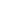 I get more out of listening to the radio that I do from watching television or videos I enjoy playing games that involve words (crosswords, scrabble)I enjoy entertaining myself or others with tongue twisters or puns Other people sometimes stop and ask me to explain the meaning of a word I am usingEnglish and Native Language are easier for me than Math and ScienceI write stories or poems in my spare timeLogic SmartsThis intelligence is the ability to solve logical problems and equations mentally. YesNoI can easily compute numbers in my headMath and Science are two of my favourite subjects in schoolI enjoy playing games or solving brain teasers that require logical thinking I am interested in new developments in scienceI am good with computers and enjoy working on them I like to do experiments and figure out how things workI can easily see numerical patternsI like to put things in orderIntelligenceScore (out of 8)Music SmartsBody SmartsPeople SmartsSelf SmartsPicture SmartsWord SmartsLogic Smarts